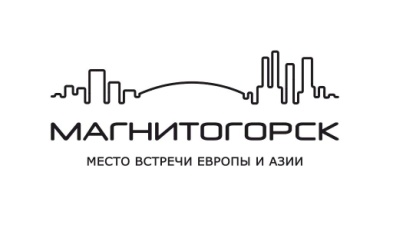 МУНИЦИПАЛЬНОЕ ДОШКОЛЬНОЕ ОБРАЗОВАТЕЛЬНОЕ УЧРЕЖДЕНИЕ«ЦЕНТР РАЗВИТИЯ РЕБЁНКА – ДЕТСКИЙ САД №154»города МагнитогорскаКонспект непосредственно образовательной деятельности в группе раннего возраста по развитию речиТема: «Занимательное путешествие с Мишей»Подготовила: воспитатель первой квалификационной категорииЮрчилюк Анна ВикторовнаМагнитогорск, 2021Цель: Учить правильно воспринимать речь, соотносить звучащее слово с предметом и отвечать на вопросы взрослого; развивать у детей слуховое внимание, приучать их внимательно слушать речь окружающих и точно выполнять данные им игровые поручения; воспитывать звуковую культуру речи.Задачи:учить детей чётко, ясно, громко произносить знакомые слова, обозначающие предмет, его назначение (для чего это нужно);расширять знания об окружающем мире;упражнять детей в произношении звука “ к”;побуждать детей подражать голосам птиц;упражнять на развитие слухового восприятия;понимать простые по форме и содержанию вопросы воспитателей и отвечать на них.Предварительная работа:- учить детей ходить друг за другом (игра «Поезд»);- рассматривание иллюстраций «Мишка и зайка»- игра «Курица с цыплятами»- познакомить детей с цветом (красный, желтый)Ход НОД:Воспитатель: Ребята, сегодня мы с вами поедем в гости к Мишке.Встанем паровозиком и поехали. Ту-ту-ту-ту (дети идут друг за другом, воспитатель впереди).Песня «Паровозик». Воспитатель поёт, дети помогают.Паровоз, паровоз Новенький, блестящий,Он вагоны повёз,Будто настоящий.Кто едет в поезде?Наши ребятишки,В гости поехалиВсе детишки к МишкеВоспитатель: Приехали. Посмотрите, дети, на поляне Мишка сидит и нас ждёт.Давайте поздороваемся с Мишкой: «Здравствуй, Мишка, мы к тебе в гости приехали!» (дети)Мишка: А я вас ждал и приготовил сюрприз.Воспитатель: Что приготовил?Мишка показывает: Да вот (сундучок).Воспитатель: Ой, какой красивый. Ребята, посмотрите на сундучок. А что там, Мишка?Мишка: Да разные игрушки. Я не знаю, как с ними играть.Воспитатель: Ребята, поможем Мишке? Посмотрим, что там и расскажем Мишке, как надо играть с игрушками.Вот чудесный сундучок,Всем ребятам он дружок.Очень хочется всем нам,Посмотреть, ну что же там.(Воспитатель достает из сундучка по одной игрушке, показывает и рассказывает, как играть с этой игрушкой, для чего это нужно.)Воспитатель задаёт наводящие вопросы, поощряет ответы детей, хвалит их. Обобщает ответыКуклу можно покачать, спать положить, песенку спеть:«Баю-бай, баю-бай, кукла, глазки закрывай»Из тарелки суп едят да кашу, можно покормить нашу куколку.Из кружки пьют чай, кофе, молоко, компот, сок.Дыхательная гимнастика: «Горячий чай»Погремушкой можно греметь (показать, обращаясь к Мишке и детям).Утюг, чтобы гладить (какой утюг, что гладить, показать действие).Зайка умеет и бегать и прыгать. Что есть у зайки:«Заинька, зайка, маленький зайка, длинные уши, быстрые ножки…»Мишка (маленькая игрушка). Посмотри, Мишка, твой дружок, Мишутка. Он такой же толстенький и косолапый и всю зиму сосёт лапу.Как он ходит? Покажите, детки. А какой у него дом? А у зайки?Разминка:У медведя дом большой – дети разводят рукиА у зайки маленький – дети приседаютВот медведь идёт домой – дети идут, подражая медведюА за ним и заинька – дети прыгают на двух ногах.Воспитатель: Кубик! Для чего? Что строить? (Дети говорят: "дорожку, гараж, забор, дом и т.д.")Мишка говорит, что он тоже умеет строить домики. Хотите посмотреть, какие домики он построил? Дети – «да».Мишка показывает домик.Воспитатель: Ой, какой домик красивый. Какого цвета? (Красный) а что есть у домика? (Крыша, окно). Молодец, Мишка.А кто в домике живёт? Давайте постучим и скажем: "Тук-тук-тук". Кто в домике живёт? (Дети повторяют за воспитателем)Послушайте, кто это? Слышится из домика ко-ко-ко. Кто это? Дети говорят: "Курица" (хоровые и индивидуальные ответы, воспитатель просит повторить звуки подражания). Давайте посмотрим. Курица. А у курочки детки кто, правильно цыплята. Что им курочка говорит? (Ко-ко-ко – не ходите далеко). Следить, чтобы все дети чётко произносили «ко-ко-ко». Давайте покормим курочку – дети показывают как.Кормят курочку, приговаривая:Курочке - пеструшечке – накрошили крошечки,Ладушки, ладушки, ладушки, ладошки.Мишка показывает другой домик (жёлтый), дети говорят: "Тук-тук-тук, кто в домике живёт?" (Слышится: "Ку-ка-ре-ку") Кто там, ребята? Кто там кричит?Петушок-золотой гребешок.Какой у него красный гребешок? Давайте покажем петушка Петушок у нас горластый,
По утрам кричит он: «Здравствуй»!Давайте и петушку насыплем зёрнышки. Клюй, петушок (дети повторяют: "Клюй, клюй").Воспитатель:  Ребята, кого мы видели? Для кого Мишка построил из кубиков домик.Курочку – ко-ко-ко,Цыплят – пи-пи-пи,Петушка – ку-ка-ре-ку,А теперь нам пора,Уезжаем, детвора!Дети встают паровозиком, машут Мишутке: «до свидания», уезжают.Загудел паровоз и вагончики повёз,Чу-чу-чу, чу-чу-чу, далеко я укачу!